NAPKÖZIS ELLÁTÁS NYILATKOZATTisztelt Szülők!Kérjük, szíveskedjen nyilatkozni a 2024/2025-es tanévre vonatkozóan gyermeke:…………………………………………………………….. napközis ellátásáról.Napközis ellátást (délutáni foglalkozást):		kérek								nem kérekSárvár, 2024. április ……..……………………………………..							szülő/ törvényes képviselő aláírása 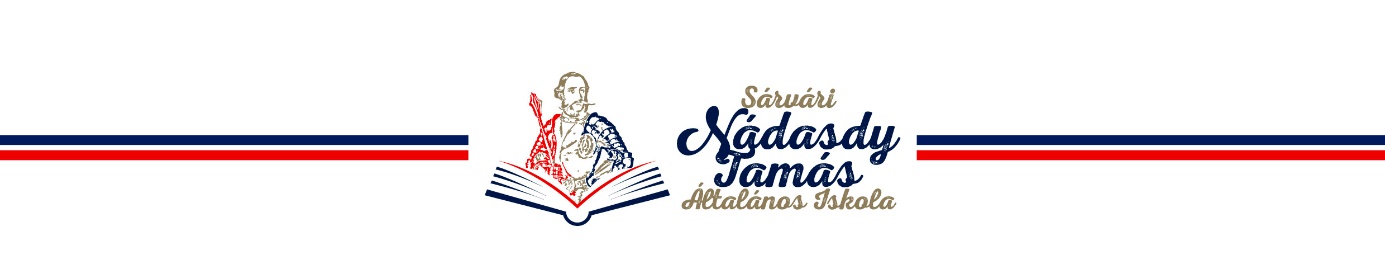 NAPKÖZIS ELLÁTÁS NYILATKOZATTisztelt Szülők!Kérjük, szíveskedjen nyilatkozni a 2024/2025-es tanévre vonatkozóan gyermeke:…………………………………………………………….. napközis ellátásáról.Napközis ellátást (délutáni foglalkozást):		kérek								nem kérekSárvár, 2024. április ……..……………………………………..szülő/ törvényes képviselő aláírása